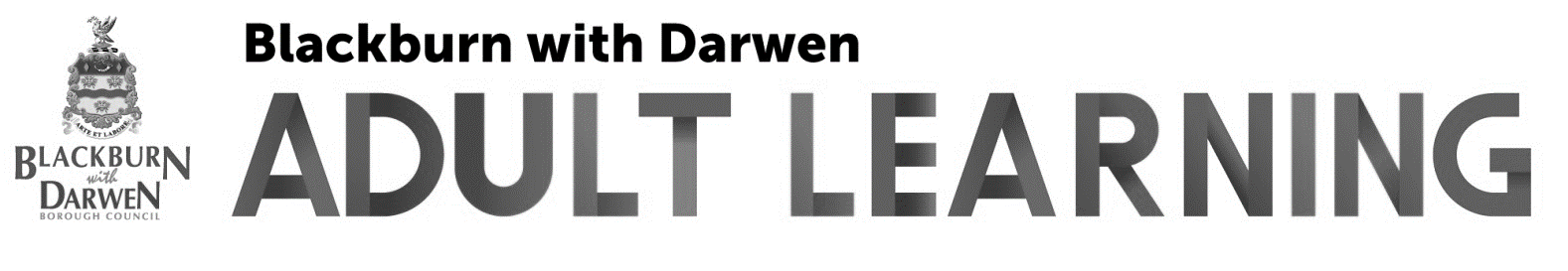 Learning Support: Funding Learner Eligibility – AEB ProgrammesThis form provides the auditable evidence that a learner requires support in order to meet their needs by making reasonable adjustments in line with the Equality Act 2010. This form will also evidence that a learner has a disability or learning difficulty, either self-declared or declared by their tutor.Tutor to complete and submit to the MIS teamAn additional stream of funding can be claimed for learners that have difficulty with learning or disability to pay for the cost of reasonable adjustments to the classroom or learning programme. These are reasonable adjustments compared to a ‘mainstream course’; examples of reasonable adjustments could include extra help in subjects not related to the primary course subject or additional resources in the classroom such as teaching assistants to help learners who have difficulties in learning.During the initial assessment process has this learner declared a disability or learning difficulty that prevents them learning to the best of their abilities?    Yes/No OrIn your professional judgement, does the learner have a non-disclosed disability or learning difficulty?Yes/NoIf yes please identify the category in either box below that, in your judgement, best fits the learners undisclosed disability or learning difficulty.Recommendations for reasonable adjustments to be made compared to a ‘mainstream course’The learner/client would benefit from:  Extra tutor support over and above that towards the main delivery aim  Learning assistant /mentor support  Support with Maths  Support with English  Support with ICT  Support with other curriculum area that is not the primary learning aim  Support with childcare  Large print learning materials  Specialist ICT equipment  Other . . . (please specify below)I confirm that the learner/client named above has been assessed for learning support needs that are over and above ‘everyday difficulties not associated with the learners learning on their programme’.  This is learning support that is over and above that provided in a standard learning programme which leads to their primary learning goal. I confirm that the recommendations for reasonable adjustments in this form have been put in place for this learner.Please return this form to the MIS team for processing: Room 421, Town Hall, Blackburn.Client/Learner Name: Date of Assessment:  Assessment undertaken by: Assessor Contact Telephone:Assessor Contact Email Address:Visual impairment7.	Aspergers syndromeHearing impairment 8.	Moderate learning difficultyDisability affecting mobility9.	Severe learning difficultyMental health difficulty10.	DyslexiaTemporary disability after illness or accident11.	DyscalculiaProfound complex disabilities12.	Autism spectrum disorderOther (Please tick all that apply)Other (Please tick all that apply)Other (Please tick all that apply)Other (Please tick all that apply)Other physical disability:Other specific learning difficulty:Other learning difficulty:Other disability:Other medical condition:Assessor signature:Date:Assessor signature:Date: